Submitted       TO      Zinegnaw Abiy Hailu (PhD)                        			  Prepared by: Meaza Seyoum              Id.No: 099114550                                            					          May 2012         ADDIS ABABA, ETHIOPIA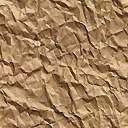 